General Education Departments Student Learning Outcome Mapping GELO - ILO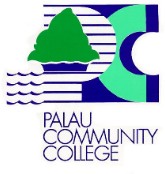 GELO-ILO MappingEnglish Department	CO 110 - Introduction to CommunicationThis course addresses both theory and skill building, integrating various areas of the discipline, including interpersonal and small group communication.  Students are introduced to fundamental topics such as the influence of context, elements of perception, effective listening, and verbal and non-verbal communication.CO 201 - Mass Media and SocietyThis course is designed to introduce students to the fundamentals of communication theory and provides a foundation for understanding how the mass media works, how it influences society, how it can be analyzed and how it can be effectively used. Students apply these critical skills to their roles as responsible consumers.CO 205 - Intercultural CommunicationThis course presents the theory and insights into the practice of communication between persons of different cultures. It focuses on building intercultural communication competence by gaining understanding of differences in communication expectations, behaviors and values.CO 259 - Principles of Effective SpeakingThis course is designed to introduce students to rhetorical theory and criticism and to guide students in the preparation and presentation of speeches in the various rhetorical modes.EN100 - English Reading and WritingThis is a reading and writing course which focuses on enhancing the students’ ability in reading comprehension and improving writing skills that are essential for successful study. Coursework will include identifying and understanding key elements of reading selections, understanding the steps to the writing process, and introducing the basic essay structures. Effective writing and organization of three-paragraph essays will be covered. A strong emphasis will be on the value of relating the reading comprehension techniques to the process of writing effectively.EN 109 - Advanced ReadingThis course is designed for students to improve their college and adult level reading skills. The emphasis of the course will be on critical reading comprehension with work in both literal and affective comprehension. Areas of focus will include reading for meaning, recognizing fact and opinion, paraphrasing and summarizing, and making correct inferences.EN 112 - Freshman CompositionThis course focuses on the development of a multiple paragraph essay following common patterns of exposition. The primary emphasis is on a strong thesis statement, appropriate organization and support. Students will practice taking on a persuasive position in writing with researched support. In addition, logical reasoning, adequate support, clarity, organization, and appropriate language choices will be demonstrated in their writings. Revising and editing skills will also be enhancedEN 114 - Advanced CompositionThis course provides practice in the skills needed for both academic and research writing. Through critical reading selections, students are taught methods of generating, supporting, and organizing ideas, collecting and analyzing primary and secondary evidence, and paraphrasing, summarizing, and quoting. Proper format, documentation and editing skills are also enhanced.EN 157 - Teaching English to Speakers of Other Languages (TESOL)This comprehensive 'hands on', interactive 14 module course focuses on equipping both preservice and in-service teachers with practical understanding of learner-centered strategies and methodologies that facilitate best-practice teaching and learning of English in the classroom. Language learning theory and course content relating to the teaching of reading, writing, listening, and speaking will be delivered using interactive activities that teachers can use in their own classrooms. The TESOL course requires full and active student participation.EN 189 - Elements of LiteratureThis course introduces students to techniques of three genres of imaginative literature: fiction, poetry, and drama. Through recognition of these elements of the literary form, the student will develop critical standards for judging literal works.EN 200 - Teaching English EffectivelyThis course is designed to provide teachers with knowledge and skills needed to teach English grammar effectively. The course provides teachers with fundamentals of basic English grammar as well as a variety of ideas to adapt to their teaching situations. Teachers’ abilities to transfer grammar concepts to students will be developed.EN 202 - Introduction to Children’s LiteratureThis course is designed for students interested in developing their understanding of children’s literature. The course will focus on the history of children’s literature, a survey of the various genres of children’s literature, and an arts approach in teaching children’s literature to achieve engaged reading. Students will become familiar with the different genres of children’s literature including picture books, poetry, drama, folklore, information, historical literature, biography/ autobiography/ memoir, contemporary realism fantasy/science fiction, celebratory-and the wide choice of books available in that literature. Students will explore the means to nurture in children a love of all kinds of books that will support them in becoming successful readers. The students will research and develop a presentation on a dynamic extension of a work of children’s literature.EN 219 - Research Methods/Field EthnographyThis course introduces students to the study of oral history. Research methods, in and out of the field, will be explored. Students will be expected to conduct interviews, write field notes and process ethnographic material. Field activities as well as documentation will be required.Health and Physical Education Department	HP 103 - Elementary PEThis course is designed to provide elementary school teachers instruction in methods of teaching physical education in the elementary school. Emphasis will be on development and delivery of physical education activities appropriate for the various grade levels. This course also provides planning, organization, and management techniques for teaching physical education.HP 180 - Personal & Social HealthThis course investigates significant physical and social health issues as related to the individual in a society. Emphasis is on critical thinking and analysis of health related behaviors and attitudes and enhancing the students’ understanding of their own health needs.HP 181 - First Aid/CPRThis course covers basic instructions in principles and skills essential to the individual for the care of emergencies in the home and community.HP 185 - Basic NutritionThis course provides students with the fundamentals of nutrition with emphasis on cultural and social influences on nutritional intake, USDA guidelines for food and nutrition, the relationship between nutrition and health, and the importance of combining good diet with regular exercise in order to promote healthy lifestyles.Mathematics Department	MA 100 - Technical MathematicsThis course is designed to fulfill the mathematical needs of students in various vocational fields. It covers length, areas, volumes, system of measurement, ratio and proportions, personal finance, power and energy, personal finance and mathematical application in construction and manufacturing.MA 101 - Math for MechanicsThis is a course designed to improve skills, understanding and application of concepts using practical problems relating to the following topics: fractions, decimals, percentages, measurement, metric system, vernier caliper, micrometer caliper, and dial indicator as they are applied to automotive and small engine trade.MA 103 - Basic MathematicsThis course is designed to prepare students for other courses which require basic skills in mathematics. Topics include whole numbers, integers, fractions, decimals, ratio and proportion, measurement, percent, graphs and statistics, and introduction to geometry.MA 105 - Intermediate AlgebraThis is an intermediate algebra course that includes a review of equations and inequalities, factoring, rational expressions, and proportion and variation.  It also covers equations of lines, graphs of linear functions and linear inequalities in two variables, system of equations and inequalities, radicals and rational exponents, complex numbers, quadratic and nonlinear functions and inequalities.  MA 110 - Survey of MathematicsThis course is designed for liberal arts students.  It gives an overview of what mathematics is really like by exploring various mathematical concepts.  Topics include problem solving, set theory and counting, logic, geometry and measurement, sequences and series, and financial management.  MA 111 - College AlgebraThis course is the first part of the algebra and trigonometry precalculus sequence. This course covers algebraic functions including graphs of functions, algebraic operation and composition of functions, exponential and logarithmic functions, and inverse functions. It also covers the remainder and factor theorems, division of polynomials, rational and irrational roots of polynomials, linear and nonlinear system of equations, and matrix algebraMA 112 - TrigonometryThis course is the second part of the algebra and trigonometry precalculus sequence.  It covers the trigonometric functions and their values, right triangle trigonometry, trigonometric graphs and inverse trigonometric functions, and solving application and model problems using trigonometry. It also covers trigonometric identities and equations, law of sines and cosines, and vectors.MA 121 - Elementary StatisticsThis course is designed to acquaint students with methodologies and techniques for the collection, presentation, analysis, and interpretation of quantitative data. Topics include basic statistics, summarizing univariate data, correlation and regression for bivariate data, concepts of probability, probability distributions, and sampling distributions. Some uses of statistical software will be incorporated in this course.MA 157 - Mathematics and Numeracy TeachingThe focus of this course is on mathematical literacy (numeracy) as a key educational outcome and the important role that all teachers play in achieving this goal in school. Mathematics lays the foundation for the development of students’ mathematical literacy. Through this course, participants will explore and design hands-on numeracy learning experiences to promote students’ capacity and confidence to use mathematics in the real world. They will explore the scope, structure and philosophy of the school mathematics curriculum and develop a wide repertoire of teaching approaches that can support students’ understanding of mathematics and hence build their numeracy skills.MA 211 - Mathematics for Elementary TeachersThis course is intended for pre-service and in-service elementary school teachers. It covers the concepts, properties, and application of number systems including sets, whole numbers, number theory, integers, and rational numbers. It also covers concepts from geometry, statistics, and probability. Problem solving and the use of manipulatives will be used to explore the mathematical concepts.MA 221 - Calculus IThis is the first course of a standard calculus course. Topics include a review of functions and their graphs, limits of functions, continuity, derivatives of algebraic and transcendental functions, implicit differentiation, applications of differentiation including rate of change and related rates problems, Newton’s Method, and antiderivatives.Music & Fine Arts Department	VA 109 - Introduction to Visual ArtsThis course includes the study of the world’s visual arts and their influences on the quality of life.MU 100 - Concert ChoirThis course is designed to provide vocal instruction for students at all levels and according to their needs. Basic musicianship will be covered to a degree necessary for choral singing. The emphasis of the course is to acquaint the students with different styles of choral literature ranging from classical to Palauan music. The course will also provide opportunities for performance and to assist in realizing the student’s full potential as a performer.MU 102 - Music FundamentalsThis course is an applied introduction to the fundamental elements of music. Students learn the basics of music reading, dictation, composition and score of familiarization in this studio course through project work. Western and island music literature and instruments are surveyed.MU 106 - Music AppreciationIntroduction to different types of music created by great musicians from the Middle Ages to the present. Emphasis will be on Western music but taught in parallelism with Palauan music.MU 139 - Music for Early ChildhoodMethods in performing a variety of stimulating activities through music and movement that are developmentally appropriate physically, mentally and socially. Cognitive and creative developments are emphasized.MU 149 - Elementary MusicAn introductory course for students in special education or elementary education. It covers musical concepts, skills (performing, analyzing, creating) and appreciation needed for teaching music in the classroom. Students will become familiar with music of various eras, styles and cultures as well as the importance of music in life.Other Languages Department	CH 109 - Conversational Chinese (Mandarin)This fundamental course in Mandarin enables students to understand basic vocabulary and simple sentence structure. The students will practice acceptable pronunciation and will learn common phrases used in daily social and commercial contacts.JP 109 - Conversational Japanese IThis fundamental course in Japanese language enables the students to understand and use basic vocabulary and simple sentence structures.  The students will practice acceptable pronunciation and will learn common phrases used in everyday social and commercial contacts.  Emphasis will be on oral-aural skills and using Romanization to write Japanese words.  This course does not include the Japanese writing systems of Hiragana and Katakana.  JP 119 - Conversational Japanese IIThis is a continuation of Conversational Japanese I. Instruction includes expansion of vocabulary and sentence structures used in everyday conversation, and intensive practice in pronunciation, listening, comprehension, and speaking to enable students to carry on coherent, simple conversations in Japanese. Katakana and Hiragana will be introduced.JP 209 – Intermediate Japanese IThis is a continuation of Conversational Japanese II. In this course, students will learn to speak practical Japanese. In addition, this course will expose the students to Japanese culture, people and their way of thinking. Hiragana and Katakana will continue to be practiced, and some simple Kanji will be introduced as well.JP 219 – Intermediate Japanese IIThis is a continuation of Intermediate Japanese I. In this course, students will learn to speak more practical Japanese. In addition, this course will continue to expose the students to Japanese culture, people and their way of thinking. The course will also provide deeper understanding of Japan. Reading and writing in Hiragana and Katakana will continue to be practiced, and more Kanji will be introduced.PW 101 - Conversational PalauanThis basic course provides practice in Conversational Palauan. It enables students to understand basic vocabulary and simple sentence structures, and to carry on basic conversations. Students will practice acceptable pronunciation and will learn and apply common phrases used in everyday social and business contacts.Science Department	SC 103 - Introduction to Environmental ScienceThis course is an introduction to environmental science. It is designed to give students a basic understanding of the Earth’s life-supporting, ecological systems and the threats to those systems. Student will learn to determine and analyze human impacts to natural environmental systems and identify and differentiate between different types of pollution sources and their environmental impacts.SC 159A - Anatomy & PhysiologyThis first section of Anatomy and Physiology course will cover the first three levels of organization of Anatomy and Physiology: (1) Molecules/Chemistry, (2) the Cell, and (3) Tissues. This course will focus on the fundamentals of organic and inorganic chemistry needed for nursing. The next cell level will focus on the organelles and functions of the cell. The tissue level will focus on the four main types of tissue in the body and their functions. During laboratory the students will learn skills in chemistry, the use of equipment, and how to make up solutions of chemicals. To help visualize chemical concepts, the students will make models of sugars and DNA. Prepared slides of cells and tissues will be used to help the students understand microscopic anatomy by using the microscope. The last part of the lab will focus on the human skeleton. Students will know all the bones of the human body, how they articulate with each other and the special features of each bone.SC 159B - Anatomy & PhysiologyThis second semester course on anatomy and physiology builds upon the information from the first semester course with an emphasis on upper organization levels of the human body.  Students will acquire knowledge about reproductive biology and the eleven major organ systems of the body.  During lecture, charts, models and demonstrations will be used to help explain concepts.  Focus is on the organization levels of organs, organ systems and the organisms.  During laboratory, using charts and models, students will identify all organ systems of the human body.  Students will also acquire knowledge in testing physiological functions and knowledge in identifying specific tissue types for each system.SC 205 - Physics IThis is the first semester of a two-semester calculus based physics course intended for students with a desire to continue to advanced studies of science and engineering. Topics covered in this course will be units and problem solving, kinematics in one and two dimensions, Newton’s laws, momentum, rotational and linear dynamics, work and energy, sound and light waves, fluid dynamics and thermal dynamics.SC 206 - Physics IIThis is the second semester of a two-semester calculus based physics course intended for students with a desire to continue to advanced studies of science and engineering. Topics covered in this course will be static electricity, electrical fields, series and parallel circuits, magnetic fields, electromagnetic induction, Quantum theory, Bohr and modern atom, solid state electronics, nuclear physics, radiation, and nuclear applications.SC 209 - MicrobiologyThis course is an introduction to the structure and function of cells and viruses, with an emphasis on bacteria. The basic techniques of isolation, identification, and pure culture are covered in the laboratory as well as a consideration of the physiology and ecology of microbes. This course is designed to cover cell biology for liberal arts majors and microbiology for students preparing for careers in the allied health sciences.Social Science & Humanities Department	HI 159 - World Civilization IThis course provides a study of the political, social, economic, religious, intellectual and artistic trends in world civilization from the prehistoric period to 1500.HI 169 - World Civilization IIThis course provides a study of political, social, religious, intellectual and artistic trends in world civilization from 1500 to the present.HI 179 - History of Micronesia IThis course emphasizes the pre-colonial period of Micronesian history from Magellan’s contact of Guam in 1521 to the beginning of Spanish rule in 1885. The Colonial Period, 1885-1980, is briefly surveyed.HI 189 - Palauan History & CultureThe course covers salient events with emphasis on the history and evolution of Palauan culture from 1200 CE to the present.HI 209 - History of Micronesia IIThis course emphasizes the post-colonial period of Micronesian history from Spain’s formal claim of Micronesia in 1885 throughout the German, Japanese, and American Trust Territory administrations to the present COFA political status of Palau, FSM, and the Marshall Islands.HI 259 - American History: Post Civil War to PresentA study of the political, social, economic, religious, intellectual and development trends in the United States directly after the Civil War to the present.PH 169 - Introduction to PhilosophyThis course covers the major areas of ethics, politics, religion, knowledge, and metaphysics through the study and discussion of works of some of the world’s greatest thinkers such as Plato, Aristotle, Descartes, Hume, Kant, Spinoza, Kierkegaard, Hobbes, and Marx.PH 249 - General LogicThis course is designed to acquaint the student with simple forms of logical reasoning and common types of fallacious thinking, and to help the student form habits of thought that will improve his/her understanding of the written and spoken word.RE 169 - Introduction to World’s Major ReligionsThis course introduces the students to the world’s major religions including Hinduism, Buddhism, Shintoism, Confucianism, Taoism, Judaism, Islam and Christianity.SS 100 - Introduction to CollegeThis course will have two main components: First, it will offer students a variety of methods and suggestions to take control of their college experience and be successful. Second, the course will introduce students to the people and resources at PCC that they may need, and encourage them to investigate ways to make their time in college rewarding and productive.SS 109 - Marriage and the FamilyA study of the relationships of men and women in courtship, marriage, and the family. The extended family as social units will be explored.SS 119 - Introduction to PsychologyThis course introduces the students to factors influencing human behavior, relationships, developmental stages, cognition processes, defense mechanisms and various psychotherapiesSS 129 - Introduction to SociologyThis course is a study of human society involving topics such as foundations of culture, social interaction, social controls and institutions, and social changes.SS 149 - Introduction to Political ScienceThis course is designed to help students understand the different political problems, systems, ideologies, and processes that exist in the world.SS 169 - Introduction to ArcheologyThis course is designed to acquaint students with the methods, theory and techniques of archeology to study prehistoric societies and explain cultural change through the study and use of the remains of fossils and artifacts with emphasis on the origin of Palauans.SS 179 - Introduction to Social AnthropologyThis course is a systematic study of how human beings interact with one another as a process of creation of groups, institutions, communities and societies. The course will focus the place of human beings within evolution and physical variations with emphasis on the Pacific. Consideration will be given to the interrelationship of cultural and biological factors.SS 189 - Introduction to Cultural AnthropologyThis course includes the nature of culture, the introduction of basic concepts for analyzing cultural behavior, cultural patterning and integration, and dynamics of culture. Current trends in interpretive anthropology of the Pacific will be explored.SS 201 - Human Growth and DevelopmentThis course is a comprehensive study of growth and development that examines the intricacies of heredity  and  environment   interacting   with a complex organism – the human being – over the passage of time. It is the blending of the physical, cognitive, and psychosocial facets that make up an individual and shape his/her destiny from conception through death.SS 203 - Comparative GovernmentThe course emphasizes developing the students’ comparative and analytical skills and abilities in regards to the comparison of various nations and their governments.  It introduces students to the exploration and comparison of the functions, policies, processes, and structures of the governments of some major nations.  Also included will be developing nations such as the Republic of Marshall Islands, Federated States of Micronesia, and the Republic of Palau.  SS 209 - Changes in MicronesiaThis course covers the structure and operation of the present government systems in Micronesia. It covers foreign influences upon the cultures in Micronesia and the effect on the development of the present forms of government in the regional political entities.SS 229 - Contemporary Social ProblemsThis course is designed to help students acquire a general understanding of some of the critical problems that exist in our society and prepare them to become capable in coping with these phenomena. Emphasis will be on social problems that Micronesians are facing in their everyday lives.SS 259 - The American Political SystemThis course is designed to acquaint students with the structure, functions, and policy-making processes of the United States national governance, beginning with its revolutionary founding and theory, moving to its contemporary institutions, and concluding with policy processes. In addition, this course will facilitate the student’s research and writing abilities, including the ability to critique the scholarship of others, and develop an understanding of meaningful political participation. The major dilemmas and choices facing American policy makers and appropriate frameworks for analysis will be examined.General Education Learning Outcomes (GELO) / Institutional Learning Outcomes (ILO)NOTE: General Education Learning Outcomes are the same as the Institutional Learning OutcomesCritical Thinking and Problem Solving: Analyze and solve problems by using informed judgment based on evidence, sound reasoning, and/or creativity to differentiate facts from opinions and to specify solutions and their consequences.Communication: Effectively communicate, both orally and in writing, thoughts in a clear, well-organized manner to persuade, inform and/or convey ideas in academic, work, family and community settings.Quantitative and Technological Competence: Use mathematical skills appropriate to our technological society by analyzing and solving problems that are quantitative in nature and use technology for informational, academic, personal and professional needs.Diversity: Understand and appreciate differences in cultures and behaviors between the self and others by demonstrating respect, honesty, fairness, and ethical principles in both personal and professional life.Civic Responsibility: Apply the principles of civility and morality to situations in the contexts of a healthy family, work, community, environment and world.Aesthetics: Apply numerous means of inquiry to experience and appreciate the values of arts and nature.CLOStudents will be able to:GELO / ILOGELO / ILOGELO / ILOGELO / ILOGELO / ILOGELO / ILOCLOStudents will be able to:1234561. Describe the components of a typical communication situation involving two people.XXXX2. Describe how language (verbal & nonverbal) both facilitates and impedes the communication effort.XXXX3. Describe critical listening skills and the barriers to good listening.XXXX4. Describe how personal characteristics and interpersonal perceptions influence interpersonalrelationships and communications.XXXXCLOStudents will be able to:GELO / ILOGELO / ILOGELO / ILOGELO / ILOGELO / ILOGELO / ILOCLOStudents will be able to:1234561. Explain and compare the interpersonal communications and mass media communicationsprocesses.XXXX2. Explain the development of books, newspapers and magazines and their impact on society.XXXX3. Explain and compare the development of the movie and radio industries and their impact onsociety.XXXX4. Explain the influencing effects of mass media on individuals, politics, the public, and popular culturein the digital age.XXXXCLOStudents will be able to:GELO / ILOGELO / ILOGELO / ILOGELO / ILOGELO / ILOGELO / ILOCLOStudents will be able to:123456Define intercultural communities and its benefits.Healthier communitiesIncreased commerceReduced conflictPersonal growth through toleranceXXXXDefine the nature of culture and its properties of human communications.ProcessDynamicInteractive transactionSymbolizeIntentionalContextualUbiquitousCulturalXXXXExplain the contextual model and define its five dimensions.CulturalMicro-culturalEnvironmentalPerceptualSocio-relationalXXXX4. Explain the relationship between culture and language (verbal and nonverbal), and how it differsacross culture (to include its affects).XXXXCLOStudents will be able to:GELO / ILOGELO / ILOGELO / ILOGELO / ILOGELO / ILOGELO / ILOCLOStudents will be able to:1234561. Present an effective speech.XXXXXXCLOStudents will be able to:GELO / ILOGELO / ILOGELO / ILOGELO / ILOGELO / ILOGELO / ILOCLOStudents will be able to:1234561. Improve reading comprehension skills at the 8th grade level or above.XXX2. Write an effective 3 paragraph essay.XXXCLOStudents will be able to:GELO / ILOGELO / ILOGELO / ILOGELO / ILOGELO / ILOGELO / ILOCLOStudents will be able to:1234561. Paraphrase and summarize selected readings.XXX2. Identify paragraph patterns, modes of organization, and modes of writing.XX3. Identify and understand figurative languages (similes, metaphors, personification, symbols, andimagery) in selected readings.XXXCLOStudents will be able to:GELO / ILOGELO / ILOGELO / ILOGELO / ILOGELO / ILOGELO / ILOCLOStudents will be able to:1234561. Write effective essays.XXXXXXCLOStudents will be able to:GELO / ILOGELO / ILOGELO / ILOGELO / ILOGELO / ILOGELO / ILOCLOStudents will be able to:1234561. Write effective research papers.XXXXXXCLOStudents will be able to:GELO / ILOGELO / ILOGELO / ILOGELO / ILOGELO / ILOGELO / ILOCLOStudents will be able to:1234561. Write lesson plans for all four language skill areas (reading, writing, speaking & listening) using MOE lesson plan template and which contain appropriate learner-centered, interactive language teachingand learning activities.XXXXXX2. Select and/or design instructional teaching & learning materials that suit student interests and the Palauan context.XXXXXX3. Identify and demonstrate a variety of strategies for correcting learner language errors.XXXXX4. Design valid and reliable test tasks and assessment instruments for testing the four language skillareas.XXXXXXCLOStudents will be able to:GELO / ILOGELO / ILOGELO / ILOGELO / ILOGELO / ILOGELO / ILOCLOStudents will be able to:1234561. Critically analyze and write about literary poetry.XXXXX2. Critically analyze and write about literary fiction.XXXXX3. Critically analyze and write about literary drama.XXXXXCLOStudents will be able to:GELO / ILOGELO / ILOGELO / ILOGELO / ILOGELO / ILOGELO / ILOCLOStudents will be able to:1234561. Identify and explain the basic fundamentals of the English grammar needed to teach English in the classroom.XXX2. Develop, produce, and present an effective lesson plan with developmentally and age appropriate visual aids on grammar concepts.  Lesson plan incorporates the standard elements of teaching: goal,objective, strategies, and material/resources.XXXXXXCLOStudents will be able to:GELO / ILOGELO / ILOGELO / ILOGELO / ILOGELO / ILOGELO / ILOCLOStudents will be able to:1234561. Employ a variety of arts extension activities in teaching presenting children’s literature.XXXX2. Identify and communicate the importance or purpose of a variety of genres associated with children’s literature.XXX3. Identify literary elements in children’s literature, especially figurative language and imagery.XXXCLOStudents will be able to:GELO / ILOGELO / ILOGELO / ILOGELO / ILOGELO / ILOGELO / ILOCLOStudents will be able to:1234561. Identify existing sources of information about the topic to clarify what information is available andwhat is lacking to develop an oral history project plan.XXXXXX2. Plan, formulate, and manage proposed oral history project.XXXXXX3. Develop interview instrument, schedule interviews, conduct, interview, and analyze interviewtranscripts.XXXXXX4. Synthesize, evaluate, and produce a written report on an approved project.XXXXXXCLOStudents will be able to:GELO / ILOGELO / ILOGELO / ILOGELO / ILOGELO / ILOGELO / ILOCLOStudents will be able to:1234561. Successfully create PE activity lesson plans that contain all necessary componentsXXX2. Demonstrate an understanding of class management in a PE class setting.XX3. Create a Physical Education Activity book.XXCLOStudents will be able to:GELO / ILOGELO / ILOGELO / ILOGELO / ILOGELO / ILOGELO / ILOCLOStudents will be able to:1234561. Demonstrate an understanding of the components of health and the concepts of wellness andholistic health.XXX2. Demonstrate an understanding of the components of fitness, benefits of exercise, and successfullydevelop a personal workout plan.XXX3. Demonstrate an understanding of basic nutrition principles, the six essential nutrients; their sourcesand functions, and successfully develop a meal plan based on current dietary guidelines.XXX4. Demonstrate an understanding of drug/alcohol dependence and nicotine addiction, risk factors fordependency, and characteristics/effects of common drugs abused.XXXX5. Demonstrate an understanding of HIV/AIDS and other common sexually transmitted infections(STIs), their causes, transmission, symptoms, treatments, and prevention.XXX6. Demonstrate an understanding of the basics of psychological health, psychological disorders, stress and itseffects on health, and techniques for managing stress.XXXX7. Successfully complete an “Analysis of Health – Related Information Project” using critical analysisskills based on the analysis model provided.XX8. Successfully complete a Behavior Modification ProjectXXXCLOStudents will be able to:GELO / ILOGELO / ILOGELO / ILOGELO / ILOGELO / ILOGELO / ILOCLOStudents will be able to:1234561. Demonstrate a secondary check on a partner.XXX2. Demonstrate correct blocked airway techniques for an adult/child, and infant using appropriatemanikin, partner, or self.XXX3. Demonstrate scene size-up. primary survey, and correct CPR techniques for adult/child, and infantusing appropriate manikin.XXX4. Demonstrate the proper technique to stopping bleeding.XXX5. Demonstrate an understanding of the different types of wounds and the correct procedures for treatment.XXX6. Demonstrate an understanding of sudden Illness; change in responsiveness, heart attack, stroke,seizure, and diabetic emergencies and the correct procedures for treatment.XXX7. Demonstrate an understanding of heat-related emergencies and the correct procedures fortreatment.XXX8. Demonstrate an understanding of the types of burns (thermal, chemical and electrical), assessingthe degree and extent of a burn, and the correct procedures for treatment.XXX9. Describe bone, joint, and muscle injuries and the correct procedures for treatment.XXX10. Demonstrate the proper technique for applying 3 different splints.XXX11. Demonstrate the successful completion of certification requirements for first aid and CPRcertification.XXXCLOStudents will be able to:GELO / ILOGELO / ILOGELO / ILOGELO / ILOGELO / ILOGELO / ILOCLOStudents will be able to:1234561. Describe the function and food sources for the six essential nutrients.XXX2. Identify and discuss cultural and social influences on nutritional intake and health.XXXX3. Differentiate the three classifications of vegetarian diets.XXXX4. Explain the current recommendation for healthy eating and the use of nutritional information.XXXX5. Demonstrate an understanding of body weight and its managementXXXXCLOStudents will be able to:GELO / ILOGELO / ILOGELO / ILOGELO / ILOGELO / ILOGELO / ILOCLOStudents will be able to:1234561. Calculate the gross pay, net income, interest, monthly loan payments, property tax for a piece ofproperty, and cost to purchase an item including the sales tax.XX2. Determine the power, resistance, voltage, and current flow of a circuit.XX3.  Make conversions between the customary and metric measurement systems.XX4. Identify different measurement tools, and learn their respective uses.XX5. Estimate the amount of materials needed and total cost of a project.XXCLOStudents will be able to:GELO / ILOGELO / ILOGELO / ILOGELO / ILOGELO / ILOGELO / ILOCLOStudents will be able to:1234561. Calculate business profits, loans, payrolls, and tax payments.XX2. Perform job estimates.XX3. Perform mensuration and calculation.XX4. Calculate the numerical relationship and determine the effect on engine output.XX5. Solve problems related to drive train system using mathematical formula and equation.XXCLOStudents will be able to:GELO / ILOGELO / ILOGELO / ILOGELO / ILOGELO / ILOGELO / ILOCLOStudents will be able to:1234561. Simplify and evaluate numerical expressions with whole numbers and integers.XX2. Simplify and evaluate numerical expressions with fractions and decimals.XX3. Find ratios, evaluate proportion problems, and measure and convert measurement units inAmerican and metric units.XX4. Convert between percent, decimals, and fractions, solve percent problems using equations and proportions, and calculate simple and compound interests.XX5. Read and interpret graphs and tables and calculate the mean, median, and mode for a set of data.XX6. Define basic geometry terms, identify parallel and perpendicular lines, and identify various polygonsand their properties including finding perimeter, area, and volume of the polygons.XXCLOStudents will be able to:GELO / ILOGELO / ILOGELO / ILOGELO / ILOGELO / ILOGELO / ILOCLOStudents will be able to:1234561. Find solutions to linear equations and inequalities.XX2. Factor polynomials with various methods and solve equations and application problems using factoring techniques.XX3. Simplify rational expressions, solve equations containing fractions and solve proportional and variation problems.XX4. Graph linear equations, find slopes and write equations of lines, and solve linear inequalities in two variables.XX5. Find solutions of system of linear equations using various methods and solve inequalities in two variables.XX6. Evaluate radicals and rational exponents, solve problems involving radicals, and simplify expressions with complex numbers.XX7. Solve quadratic equations with various methods, graph quadratic and other non-linear functions, and solve quadratic and other non-linear inequalities.XXCLOStudents will be able to:GELO / ILOGELO / ILOGELO / ILOGELO / ILOGELO / ILOGELO / ILOCLOStudents will be able to:1234561. Organize, formulate, and apply mathematical problem solving strategies in solving a problem.XX2. Perform operations and applications of sets to solve problems, and apply factorials, combinations, and permutations in solving application problems.XX3. Construct truth tables and prove statements with various logic laws including direct, indirect, ortransitive reasoning.XX4. Define the various geometry terminologies and solve triangles with different methods.XX5. Calculate the perimeter, area, and volume for various figures.XX6. Identify and evaluate financial problems and classify and evaluate the sum of a series and sequences.XXCLOStudents will be able to:GELO / ILOGELO / ILOGELO / ILOGELO / ILOGELO / ILOGELO / ILOCLOStudents will be able to:1234561. Graph linear functions, write equations of lines, graph linear equations, and solve proportional and  variation problems.XX2. Graph non-linear functions, perform operations on functions, and find compositions and inverses offunctions.XX3. Graph exponential and logarithmic functions and solve application problems with exponential andlogarithmic equations.XX4. Find real and nonreal roots of polynomial equations.XX5. Solve systems of linear equations using various methods, perform matrix operations, solve application problems involving systems of equations, and decompose a fraction into partial fractions.XX6. Graph linear inequalities, system of equalities, and solve linear programming problems.XXCLOStudents will be able to:GELO / ILOGELO / ILOGELO / ILOGELO / ILOGELO / ILOGELO / ILOCLOStudents will be able to:1234561. Evaluate trigonometric functions of acute angles and use a calculator to evaluate trigonometric functions of any angle.XX2. Graph the six trigonometric functions  and solve application problems with right triangles.XX3. Verify trigonometric identities and solve multiple angle trigonometric equations.XX4. Solve application problems involving oblique triangles and find areas of oblique triangles.XX5. Graph, add and multiply vectors, and solve application problems with vectors.XXCLOStudents will be able to:GELO / ILOGELO / ILOGELO / ILOGELO / ILOGELO / ILOGELO / ILOCLOStudents will be able to:1234561. Explain statistical terms, data collection, and types of sampling.XX2. Analyze and present graphical and numerical descriptive statistics for a univariate and bivariate set of data.XX3. Explain the rules of probability and use them in computing expected values.XX4. Construct a binomial distribution and solve application problems using binomial and normal distributions.XX5. Describe the distribution for sample means and solve application problems using the sample means.XXCLOStudents will be able to:GELO / ILOGELO / ILOGELO / ILOGELO / ILOGELO / ILOGELO / ILOCLOStudents will be able to:1234561. Use mathematics to explore and analyze a real world situation from a critical numeracy perspective.XX2. Design and demonstrate a student-centered teaching and learning activity that adopts a CPA(concrete/kinesthetic, pictorial, abstract) teaching approach.XX3. Design an alternative assessment task for analyzing students’ learning and understanding of particular mathematics topics and problem solving skills.XX4. Design a personal learning plan that reflects awareness of the importance of continual professionallearning that shows deep insight and personal reflection upon course aims and goals.XXXXXXCLOStudents will be able to:GELO / ILOGELO / ILOGELO / ILOGELO / ILOGELO / ILOGELO / ILOCLOStudents will be able to:1234561. Explain the problem solving process and implement various problem solving strategies to solveproblems.XXX2. Describe basic number concepts, number relationships, and number sense.XXX3. Explain the concepts of whole numbers and fractions and describe algorithms for basic operationsusing these numbers.XXX4. Explain the concepts of decimals and percents and describe algorithms for basic operations usingthese numbers.XXX5. Explain ratio and proportion and solve problems with proportions.XXX6. Explain and demonstrate the process of measuring and solve problems involving measurement.XXX7. Explain basic concepts of geometric thinking and describe properties of geometric shapes.XXX8. Explain and apply concepts of data analysis and probability.XXXCLOStudents will be able to:GELO / ILOGELO / ILOGELO / ILOGELO / ILOGELO / ILOGELO / ILOCLOStudents will be able to:1234561. Evaluate and graph functions, determine the domain and range of functions, find the compositionand the inverse of functions, and solve application problems.XX2. Evaluate the limit for functions presented in algebraic or graphical form and identify points of discontinuity or continuity for functions.XX3. Differentiate various types of functions using differentiation rules including implicit and logarithmicdifferentiation.XX4. Solve application problems including rate of change, related rates, and exponential growth anddecay problems.XX5. Evaluate limits with indeterminate forms using L’hospital’s rule, solve optimization problems usingdifferentiation, approximate roots of equations using Newton’s Method, and find antiderivative of simple functions.XXCLOStudents will be able to:GELO / ILOGELO / ILOGELO / ILOGELO / ILOGELO / ILOGELO / ILOCLOStudents will be able to:1234561. Explain the purpose and importance of different types of art.XXXX2. Identify and analyze the elements of art and design.XXXX3. Analyze primary and secondary colorsXX4. Analyze and critique artwork by different artists.XXXXX5. Sketch/draw/create different designsXXXXCLOStudents will be able to:GELO / ILOGELO / ILOGELO / ILOGELO / ILOGELO / ILOGELO / ILOCLOStudents will be able to:1234561. Demonstrate basic musicianship skills (music elements, choral sound, good performancetechniques) in a performance setting.XXX2. Demonstrate the factors involved in preparing pieces by Western and Palauan composers to aperformance level.XXXXCLOStudents will be able to:GELO / ILOGELO / ILOGELO / ILOGELO / ILOGELO / ILOGELO / ILOCLOStudents will be able to:1234561. Identify and explain the basic fundamentals of musical reading & writing: pitch, duration, intensity,dynamics, rhythm & form.XX2. Demonstrate basic musical skills of sight reading (diatonic & chromatic scales, major & minor chords, use of accidentals, key signatures, transposition, intervals, rhythm) on the piano or electrickeyboard.XX3. Demonstrate the basics of sound and their differences in different styles of music: classical & contemporary pieces; melody, harmony, chord structures, instrumentation, tone quality, form, basic song composition, cadences and phrases in a performance setting.XXXXCLOStudents will be able to:GELO / ILOGELO / ILOGELO / ILOGELO / ILOGELO / ILOGELO / ILOCLOStudents will be able to:1234561. Explain and identify the major significance of each period of Western music from Middle Ages to theTwentieth Century: stylistic attributes, major composers, and contributing works.XX2. Explain and identify major evolutionary concepts of early Palauan music to present: Palauan musicthru Spanish, German, Japanese & American eras, contextual significance of traditional and contemporary Palauan genres, and major Palauan composers & contributing works.XXX3. Identify and explain the focal comparisons between Western and Palauan music.XXXXCLOStudents will be able to:GELO / ILOGELO / ILOGELO / ILOGELO / ILOGELO / ILOGELO / ILOCLOStudents will be able to:1234561. Explain and identify basic notation skills in musical reading and writing in relation to the elements ofmusic (pitch, rhythm, beat, meter, form, and dynamics).XX2. Demonstrate and explain the elements involved in acquiring musical activities and repertoire suitable for early childhood students (children’s songs, Palauan chants and relevant cultural aspects, musical movement, and/or basic instrument instruction) in context of students’ respectiveeducational settings.XXX3. Explain and demonstrate the basic elements of music in creative musicianship and lesson planning and its relation to music education in the format of classroom activities.XXXXCLOStudents will be able to:GELO / ILOGELO / ILOGELO / ILOGELO / ILOGELO / ILOGELO / ILOCLOStudents will be able to:1234561. Explain and identify basic notation skills in musical reading and writing in relation to the elements of music (pitch, rhythm, beat, meter, form, and dynamics).XX2. Demonstrate and explain the elements involved in acquiring musical activities and repertoire suitable for elementary students (children’s songs, Palauan chants and relevant cultural aspects, musical movement, and/or basic instrument instruction) in context of students respectiveeducational settings.XXX3. Explain and demonstrate the basic elements of music in creative musicianship and lesson planningand its relation to music education in the format of classroom activities.XXXCLOStudents will be able to:GELO / ILOGELO / ILOGELO / ILOGELO / ILOGELO / ILOGELO / ILOCLOStudents will be able to:1234561. Phonetic Competence: Possess a good command of pronunciation and tones.X2. Semantic Competence: Possess a good command of employing basic 50 – 100 words.XX3. Syntactic Competence: Possess a good command of basic sentence structures.XX4. Writing Competence: Possess a good command of writing the name and numbers in Chinesecharacters; and possesses a good command of reading and writing in Pinyin system.XX5. Competence: Possess a good command of conducting conversations in different social andcommercial settings.XXCLOStudents will be able to:GELO / ILOGELO / ILOGELO / ILOGELO / ILOGELO / ILOGELO / ILOCLOStudents will be able to:1234561. Understand what a Japanese speaker saysXX2. Understand and use basic vocabulary, simple sentence structure, and Japanese people’s behavior.XX3. Speak with appropriate Japanese behavior with correct pronunciation.XX4. Express simple phrases in social and business contacts.XXCLOStudents will be able to:GELO / ILOGELO / ILOGELO / ILOGELO / ILOGELO / ILOGELO / ILOCLOStudents will be able to:1234561. Understand Japanese speakers.XX2. Read and write Japanese Hiragana and Katakana characters.XX3. Understand and use expansion vocabulary and sentence structure.XX4. Speak with appropriate Japanese behavior with correct pronunciation.XX5. Express practical phrases in social and business contacts.XXCLOStudents will be able to:GELO / ILOGELO / ILOGELO / ILOGELO / ILOGELO / ILOGELO / ILOCLOStudents will be able to:1234561. Use practical sentence patterns.XX2. Explain about Japanese culture.XXX3. Comprehend short paragraphs by listening to audio recording.XX4. Use Hiragana and Katakana with confidence.XX5. Read and write some simple Kanji.XXCLOStudents will be able to:GELO / ILOGELO / ILOGELO / ILOGELO / ILOGELO / ILOGELO / ILOCLOStudents will be able to:1234561. Speaks intermediate level Japanese.XX2. Explain in detail about Japan and Japanese culture.XXX3. Comprehend short paragraphs by reading.XX4. Use Hiragana, Katakana, and some Kanji characters with confidence.XX5. Read and write some Kanji.XXCLOStudents will be able to:GELO / ILOGELO / ILOGELO / ILOGELO / ILOGELO / ILOGELO / ILOCLOStudents will be able to:1234561. Speak Palauan words and use basic greetings with acceptable pronunciation, simple sentencestructure, and Palauan behavior.XX2. Understand Palauan words and phrases to send and receive messages in Palauan vernacular.XXX3. Demonstrate knowledge of how Palauan language usage can be employed in; (a) Formal (b)Informal (c) Familial and community settings.XXXX4. Express simple phrases in the Palauan language in social settings and business context.XXXCLOStudents will be able to:GELO / ILOGELO / ILOGELO / ILOGELO / ILOGELO / ILOGELO / ILOCLOStudents will be able to:1234561. Explain how the scientific method is used to investigate natural phenomena, particularly theinterrelationships between organisms and between organisms and their environment.XXXXX2. Describe the characteristics of elements of matter and chemical actions and reaction, and illustratethe principle of conservation of matter.XXXX3. Describe a biological community as a group of species that interact with one another, and giveexamples of such interactions and of the roles of individual species in the ecosystem.XXXXX4. Explain human impact on forests and grasslands, including the principles underlying preservationand restoration of ecosystems.XXXX5. Explain the components of the atmosphere and the processes that form climate and climatechange.XXXX6. Evaluate the measures to reduce air pollution and slow down global warming.XXXXCLOStudents will be able to:GELO / ILOGELO / ILOGELO / ILOGELO / ILOGELO / ILOGELO / ILOCLOStudents will be able to:1234561. Demonstrate understanding of the human anatomy’s levels of organization.XXX2. Demonstrate proper use & care of various laboratory equipment.XXX3. Recreate DNA structure.XXX4. Demonstrate understandings of the different functions of cells and tissues.XXX5. Demonstrate understandings of the human skeletal system.XXX6. Demonstrate understandings of Carbohydrate (sugar) structure.XXXCLOStudents will be able to:GELO / ILOGELO / ILOGELO / ILOGELO / ILOGELO / ILOGELO / ILOCLOStudents will be able to:1234561. Demonstrate understandings of the human development and inheritance.XXX2. Name and explain all the organs of the integumentary system, the skeletal system, and the nervous system, locate and explain the functions of different muscles of the body, name and explain the functions of the special senses and state the functions of the endocrine system.XXX3. Name and explain the functions of the organs of the cardiovascular system, the respiratory system, and the male and female reproductive systems, name and explain the functions of the digestive tract, identify the components of the lymphatic sys ems, and state the main functions of the urinary system..XXXCLOStudents will be able to:GELO / ILOGELO / ILOGELO / ILOGELO / ILOGELO / ILOGELO / ILOCLOStudents will be able to:1234561. Apply dimensional analysis and convert units of physical quantities: use vectors to describe physicalObservationsXXX2. Perform and demonstrate detailed problem solving techniques/strategies: identify the meaning of space and time, and apply these abstractions to the physical worldXXX3. Derive formulas for kinematics: investigate the nature of space and time to develop equations of velocities and accelerations.XXX4. Determine the motion of massive bodies in three dimensions: apply Newtons Laws ofmotion, and be able to resolve vector diagrams on static and dynamical systemsXXX5. Describe the physics of circular motion in a plane: define the scientific meaning of energy, work and power.XXX6. Differentiate between scalar and vector mathematics: describe Newton’s laws via momentumXXX7.  Define mass and discuss the origin:  apply Newton’s laws to gravity and use this information to describe orbital motion, solve the motion of satellite problems, and describe Kepler’s laws of planetary motion.XXXCLOStudents will be able to:GELO / ILOGELO / ILOGELO / ILOGELO / ILOGELO / ILOGELO / ILOCLOStudents will be able to:1234561.  Describe and solve problems using static electrical charges, forces, fields, and applications of fields.XXX2.  Explain and create simple circuits, series circuits, parallel circuits, and solid state circuits.XXX3.  Explain and solve problems using temporary and permanent magnets, creating current from magnets, action of field on matter, and effects of induced EMF.XXX4.  Describe and solve problems involving the Bohr atom, modern model of the atom, wave particle theory of light, Heisenberg uncertainty and quantum theory.XXX5.  Describe and solve problems involving quarks and other sub-atomic particles, fission, fusion, radiation, and nuclear reactors.XXXCLOStudents will be able to:GELO / ILOGELO / ILOGELO / ILOGELO / ILOGELO / ILOGELO / ILOCLOStudents will be able to:1234561. Describe beneficial and harmful microorganisms’ impact on humansXXXXX2. Compare eukaryotic and prokaryotic microorganismsXXX3. Describe phenotypic properties of major microbial groupsXXX4. Describe methods used for control of microbial growthXXX5. Describe how a pathogen spreadsXXX6. Prepare culture media, and apply aseptic technique, and gram stain procedureXXXCLOStudents will be able to:GELO / ILOGELO / ILOGELO / ILOGELO / ILOGELO / ILOGELO / ILOCLOStudents will be able to:1234561. Demonstrate understanding of historical arguments relative to World Civilization and evaluate anargument’s major assertions, its background assumptions, and the evidence used to support its assertions.XXX2. Demonstrate understanding of historical/chronological change(s) relative to World Civilization andhow culture, society, and diversity shape the role of the individual within society and human relations across cultures from a historical context.XXXX3. Demonstrate knowledge of how history relative to World Civilization can be employed to: (a) analyze historical change, (b) analyze historical problems, and (c) analyze and develophistorical/social policiesXXXX4. Conduct research on topics relative to World Civilization and access, evaluate, and manageinformation to prepare and present their work effectively.XXXCLOStudents will be able to:GELO / ILOGELO / ILOGELO / ILOGELO / ILOGELO / ILOGELO / ILOCLOStudents will be able to:1234561. Demonstrate understanding of historical arguments relative to World Civilization and evaluate an argument’s major assertions, its background assumptions, the evidence used to support itsassertions.XXX2. Demonstrate understanding of historical/chronological change(s) relative to World Civilization and how culture, society, and diversity shape the role of the individual within society and humanrelations across cultures from a historical context.XXXX3. Demonstrate knowledge of how history relative to World Civilization can be employed to: (a) analyze historical change, (b) analyze historical problems, and (c) analyze and develophistorical/social policies.XXXX4. Conduct research on topics relative to World Civilization and access, evaluate, and manageinformation to prepare and present their work effectively.XXXCLOStudents will be able to:GELO / ILOGELO / ILOGELO / ILOGELO / ILOGELO / ILOGELO / ILOCLOStudents will be able to:1234561. Demonstrate critical thinking about historical arguments relative to the history of Micronesia and evaluate an argument’s major assertions, its background assumptions, and the evidence used to supportits assertions.XXX2. Understand and articulate historical/chronological change(s) relative to the history of Micronesia and how culture, society, and diversity shape the role of the individual within society and humanrelations across cultures from a historical context.XXXX3. Demonstrate knowledge of how history relative to the history of Micronesia can be employed to: (a) analyze historical change, (b) analyze historical problems, and (c) analyze and develophistorical/social policies.XXXX4. Conduct research on topics relative to the history of Micronesia and access, evaluate, andmanage information to prepare and present their work effectively.XXXCLOStudents will be able to:GELO / ILOGELO / ILOGELO / ILOGELO / ILOGELO / ILOGELO / ILOCLOStudents will be able to:1234561. Demonstrate critical thinking about historical arguments relative to Palauan history and culture andevaluate an argument’s major assertions, its background assumptions, and the evidence used to support its assertions.XXX2. Understand and articulate historical/chronological change(s) relative to Palauan history and culture and how culture, society, and diversity shape the role of the individual within society and humanrelations across cultures from a historical context.XXXXDemonstrate knowledge of how history relative to Palauan history and culture can be employed to:analyze historical change, (b) analyze historical problems, and (c) analyze and develop historical/social policiesXXXX4. Conduct research on topics relative to Palauan history and culture and access, evaluate, and manage information to prepare and present their work effectively.XXXCLOStudents will be able to:GELO / ILOGELO / ILOGELO / ILOGELO / ILOGELO / ILOGELO / ILOCLOStudents will be able to:1234561. Demonstrate critical thinking about historical arguments relative to the history of Micronesia and evaluate an argument’s major assertions, its background assumptions, and the evidence used to support its assertions.XXX2. Understand and articulate historical/chronological change(s) relative to the History of Micronesia and how culture, society, and diversity shape the role of the individual within society and humanrelations across cultures from a historical context.XXXX3. Demonstrate knowledge of how history relative to the history of Micronesia can be employed to: (a) analyze historical change, (b) analyze historical problems, and (c) analyze and develophistorical/social policies.XXXX4. Conduct research on topics relative to the history of Micronesia and access, evaluate, andmanage information to prepare and present their work effectively.XXXCLOStudents will be able to:GELO / ILOGELO / ILOGELO / ILOGELO / ILOGELO / ILOGELO / ILOCLOStudents will be able to:1234561. Demonstrate critical thinking about historical arguments relative to American history (Post-Civil War) and evaluate an argument’s major assertions, its background assumptions, and the evidence used to support its assertions.XXX2. Understand and articulate historical/chronological change(s) relative to (Post-Civil War) American history and how culture, society, and diversity shape the role of the individual within society andhuman relations across cultures from a historical context.XXXX3. Demonstrate knowledge of how history relative to American history (Post-Civil War) can be employed to: (a) analyze historical change, (b) analyze historical problems, and (c) analyze and develop historical/social policies.XXXX4. Conduct research on topics relative to American history (Post-Civil War) and access, evaluate, andmanage information to prepare and present their work effectively.XXXCLOStudents will be able to:GELO / ILOGELO / ILOGELO / ILOGELO / ILOGELO / ILOGELO / ILOCLOStudents will be able to:1234561. Understand and employ a wide range of humanistic, qualitative, quantitative, theoretical, or philosophical methods relative to introductory philosophy for recording and explaining humanexperience.XXXXXX2. Identify and assess their own and others values; identify the underlying premises in their own andothers’ arguments relative to introductory philosophy.XXXXXX3. Conduct research and present philosophy topics and access, evaluate, and manage informationeffectively.XXXXXXCLOStudents will be able to:GELO / ILOGELO / ILOGELO / ILOGELO / ILOGELO / ILOGELO / ILOCLOStudents will be able to:1234561. Understand and employ a wide range of humanistic, qualitative, quantitative, theoretical, orphilosophical methods relative to general logic for recording and explaining human experience.XXXXXX2. Identify and assess their own and others values; identify the underlying premises in their own andothers’ arguments relative to general logic.XXXXXX3. Conduct research and present general logic topics and access, evaluate, and manage informationeffectively.XXXXXXCLOStudents will be able to:GELO / ILOGELO / ILOGELO / ILOGELO / ILOGELO / ILOGELO / ILOCLOStudents will be able to:1234561. Demonstrate understanding of historical arguments relative to the world’s major religions and evaluate an argument’s major assertions, its background assumptions, and the evidence used to supportits assertions.XXXX2. Demonstrate understanding of historical/chronological change(s) relative to the world’s major religions and how culture, society, and diversity shape the role of the individual within society andhuman relations across cultures from a historical context.XXXX3. Demonstrate understanding of how history relative to the world’s major religions can be employed to: (a) analyze historical/religious change, (b) analyze historical/religious problems, and (c) analyzeand develop historical/religious policies.XXXX4. Conduct research on religious history relative to the world’s major religions and access, evaluate,and manage the researched information to prepare and present their work effectively.XXXCLOStudents will be able to:GELO / ILOGELO / ILOGELO / ILOGELO / ILOGELO / ILOGELO / ILOCLOStudents will be able to:1234561. Develop Individual Plan (IEP) that follows the Semester-by-Semester course offering and thesequence of courses based on their prerequisites and student’s placement test resultsXX2. Locate office on campus that provide services to PCC students and identify the kind of services they provided.XX3. Identify essential skills necessary to be a successful student.XXXXX4. Demonstrate an understanding of the academic standard policy and eligibility requirements for theavailable financial assistance.XXXCLOStudents will be able to:GELO / ILOGELO / ILOGELO / ILOGELO / ILOGELO / ILOGELO / ILOCLOStudents will be able to:1234561. Define and explain the concepts of sociological study of the family including the various types ofmarriage and the nature of family across-cultures throughout historyXXXX2. Identify and define core concepts like courtship/ pairing, premarital intimacy, intimate relationships,singlehood, sex, marriage and family.XXXX3. Explore and discuss diverse social issues in societies affecting marriage and family, such as culturalbeliefs and values, mate selection, cohabitation, and decision to marry.XXXX4. Identify and explain life cycle of family from childbearing, childrearing, the middle years, aging anddeath, and divorce and remarriage.XXX5. Identify and discuss underlying causes of conflicts which can be detrimental to the marriage andfamily relationships such as finance, roles and responsibilities and the blend family or step-children.XXXXXCLOStudents will be able to:GELO / ILOGELO / ILOGELO / ILOGELO / ILOGELO / ILOGELO / ILOCLOStudents will be able to:1234561. Identify and discuss factors influencing human behavior by defining what psychology is, its goals, historical approaches, and cultural diversity.  In addition, critique psychology and understand why it is a science.XXXX2. Identify and explain the relationship and functions between the brain and nervous system, and evaluate how perception and consciousness affect human beings in their environment.XXXX3. Identify and explain various forms of behavioral learning like Classical, Operant and Cognitive approaches, list and describe types of memories, the impact of remembering and forgetting, intelligence, thought and language.XXXX4. Explain stages of developmental growth from infancy, childhood, adolescence and adulthood.XXX5. Identify and describe various theorist, psychotherapies, defense mechanisms and the cognitionsprocess.XXX6. Conduct research on social and behavioral sciences relative to introductory psychology and access, evaluate, and manage researched information to prepare and present their work effectively.XXCLOStudents will be able to:GELO / ILOGELO / ILOGELO / ILOGELO / ILOGELO / ILOGELO / ILOCLOStudents will be able to:1234561. Identify and discuss foundations of human society which include sociological outlook, imagination, and culture as well as use of concepts in the social and behavioral sciences relative to introductorysociology.XXXX2. Define and explain how culture, socialization process, society, and diversity shape the role of theindividual within society and human relations across cultures relative to introductory sociology.XXXX3.  Identify and explain how knowledge of social science relative to introductory sociology can be employed to: (a) analyzes social changes as well as analyzes social problems in order to develop social policies.XXXX4. Conduct research on social and behavioral sciences relative to introductory sociology and access, evaluate, and manage the researched information to prepare and present their work effectively.XXXCLOStudents will be able to:GELO / ILOGELO / ILOGELO / ILOGELO / ILOGELO / ILOGELO / ILOCLOStudents will be able to:1234561. Demonstrate understanding of arguments in the social and behavioral sciences relative to introductory to political science and evaluate an argument’s major assertions, its backgroundassumptions, the evidence used to support its assertions.XXXX2. Understand and articulate how culture, society, and diversity shape the role of the individual withinsociety and human relations across cultures relative to Introductory to Political Science.XXXX3. Demonstrate knowledge of how social science relative to Introductory to Political Science can be employed to: (a) analyze social change, (b) analyze social problems, and (c) analyze and developsocial policies.XXXX4. Conduct research on social and behavioral sciences relative to Introductory to Political Science and      access, evaluate, and manage the researched information to prepare and present their work     effectively.XXXCLOStudents will be able to:GELO / ILOGELO / ILOGELO / ILOGELO / ILOGELO / ILOGELO / ILOCLOStudents will be able to:1234561. Demonstrate understanding of arguments in the social and behavioral sciences relative to introductory to archaeology and evaluate an argument’s major assertions, its background assumptions, and the evidence used to support its assertions.XXXX2. Understand and articulate how culture, society, and diversity shape the role of the individual withinsociety and human relations across cultures relative to introductory archaeology.XXXX3. Demonstrate knowledge of how social science relative to introductory archaeology can beemployed to: (a) analyze social change, (b) analyze social problems, and (c) analyze and develop social policies.XXXX4. Conduct research on social and behavioral sciences relative to introductory archaeology and access, evaluate, and manage the researched information to prepare and present their work effectively.XXXCLOStudents will be able to:GELO / ILOGELO / ILOGELO / ILOGELO / ILOGELO / ILOGELO / ILOCLOStudents will be able to:1234561. Demonstrate critical thinking about arguments in the social and behavioral sciences relative to introductory social anthropology and evaluate an argument’s major assertions, its backgroundassumptions, and the evidence used to support its assertions.XXXX2. Understand and articulate how culture, society, and diversity shape the role of the individual within society and human relations across cultures relative to introductory social anthropology.XXXX3. Demonstrate knowledge of how social science relative to introductory social anthropology can be employed to: (a) analyze social change, (b) analyze social problems, and (c) analyze and developsocial policies.XXXX4. Conduct research on social and behavioral sciences relative to introductory social anthropology and access, evaluate, and manage the researched information to prepare and present their workeffectively.XXXCLOStudents will be able to:GELO / ILOGELO / ILOGELO / ILOGELO / ILOGELO / ILOGELO / ILOCLOStudents will be able to:1234561. Demonstrate critical thinking about arguments in the social and behavioral sciences relative to introductory cultural anthropology and evaluate an argument’s major assertions, its backgroundassumptions, the evidence used to support its assertions.XXXX2. Understand and articulate how culture, society, and diversity shape the role of the individual withinsociety and human relations across cultures relative to introductory cultural anthropology.XXXX3. Demonstrate knowledge of how social science relative to introductory cultural anthropology canbe employed to: (a) analyze social change, (b) analyze social problems, and (c) analyze and develop social policies.XXXX4. Conduct research on social and behavioral sciences relative to introductory cultural anthropology and access, evaluate, and manage the researched information to prepare and present their workeffectively.XXXCLOStudents will be able to:GELO / ILOGELO / ILOGELO / ILOGELO / ILOGELO / ILOGELO / ILOCLOStudents will be able to:1234561. Identify and discuss psychologists’ theories concerning changes that occur in individuals over time and assumptions concerning the positive and negative effects of biological and environmentalfactors on human development.XXXX2. Identify and discuss prenatal development processes involving precursor of a new human being; genetic inheritance; stages of prenatal development; possible prenatal problems; nutritional requirements; environmental agents and diseases.XXXX3. List and describe types of genetic and chromosomal disorders; discuss their causes and effects;explain diagnostic assessment available.XXXX4. Identify and describe the unique physical, cognitive, and psychosocial characteristics of each age group; discuss its gender roles/responsibilities, nutritional requirements, health problems,disabilities, and available services.XXXXCLOStudents will be able to:GELO / ILOGELO / ILOGELO / ILOGELO / ILOGELO / ILOGELO / ILOCLOStudents will be able to:1234561. Demonstrate critical thinking by explaining how to compare governments utilizing the four themes of analysis and categorizing the political systems of some of the world’s major nations and developing nationsXXXX2.   Identify democratic governments, discuss their political and economic development, identify how they are governed, explain how they create their policies, and deliberate on how they are politically transitioning.XXXX3. Identify developing governments, discuss their political and economic development, identify how they are governed, explain how they create their policies, and deliberate on how they are politically transitioning.XXXX4. Identify major non-democratic governments, discuss their political and economic development, identify how they are governed, explain how they create their policies, and deliberate on how they are politically transitioning.XXCLOStudents will be able to:GELO / ILOGELO / ILOGELO / ILOGELO / ILOGELO / ILOGELO / ILOCLOStudents will be able to:1234561. Demonstrate critical thinking about arguments in the social and behavioral sciences relative to changes in Micronesia and evaluate an argument’s major assertions, its background assumptions, and the evidence used to support its assertions.XXXX2. Understand and articulate how culture, society, and diversity shape the role of the individual withinsociety and human relations across cultures relative to changes in Micronesia.XXXX3.  Demonstrate knowledge of how social science relative to changes in Micronesia can be employed to: (a) analyze social change, (b) analyze social problems, and (c) analyze and develop social policies.XXXX4. Conduct research on social and behavioral sciences relative to changes in Micronesia and access,evaluate, and manage the researched information to prepare and present their work effectively.XXXCLOStudents will be able to:GELO / ILOGELO / ILOGELO / ILOGELO / ILOGELO / ILOGELO / ILOCLOStudents will be able to:1234561. Identify, define and discuss social problems, theoretical perspectives on social problems, researchand future prospects-solving social problemsXXXX2. Identify, define and analyze the family-related problems such as myths and facts, attitudes towardmarriage and family, emerging family lifestyles, violence in family, and future prospect-solving problems.XXXXX3. Identify, analyze and discuss social issues such as poverty, race & ethic relations, gender and socialinequality, age, sexual orientation and social inequality.XXXXX4. Identify, explain, and analyze health and illness, alcohol and other drugs, crime and delinquency,prostitution, pornography and the sex trade.XXXXX5. Identify, analyze and discuss related environmental and social problems such as population growthand urbanization, violence, war and terrorism.XXXXX6. Conduct research on social and behavioral sciences relative to contemporary social problems and access, evaluate, and manage the researched information to prepare and present their workeffectively.XXXCLOStudents will be able to:GELO / ILOGELO / ILOGELO / ILOGELO / ILOGELO / ILOGELO / ILOCLOStudents will be able to:1234561. Demonstrate critical thinking about arguments in the social and behavioral sciences relative to the American political system and evaluate an argument’s major assertions, its background assumptions, and the evidence used to support its assertions.XXXX2. Understand and articulate how culture, society, and diversity shape the role of the individual withinsociety and human relations across cultures relative to the American political system.XXXXX3. Demonstrate knowledge of how social science relative to the American political system can be employed to: (a) analyze social change, (b) analyze social problems, and (c) analyze and developsocial policies.XXXX4. Conduct research on social and behavioral sciences relative to the American political system and access, evaluate, and manage the researched information to prepare and present their work effectively.XXXX